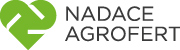 SDH Dolní Vilémovice obdrželo finanční dar ve výši 50 000Kč od NADACE AGROFERT na pořízení novýh zásahových přileb, rukavic a plovoucího čerpadla.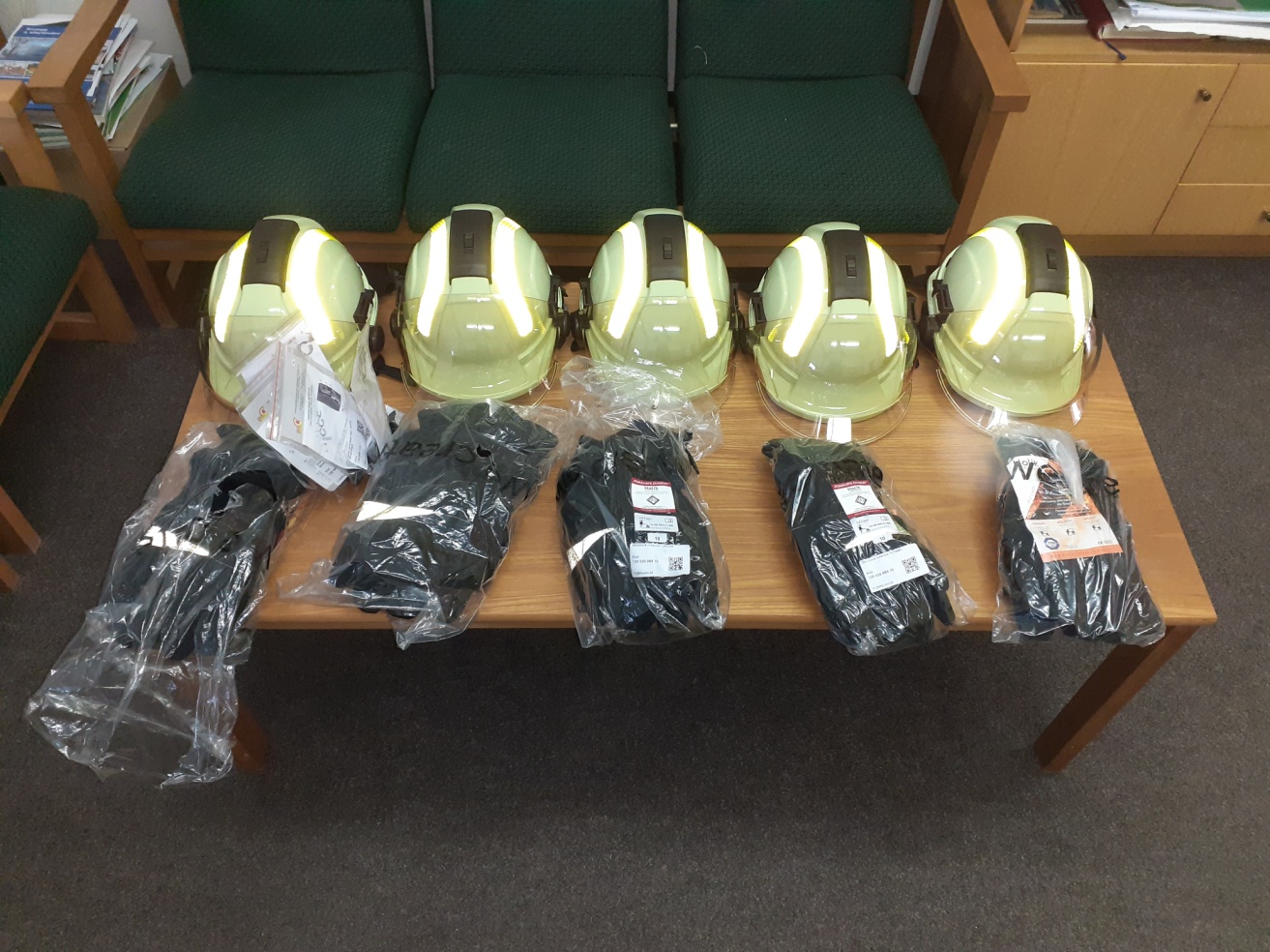 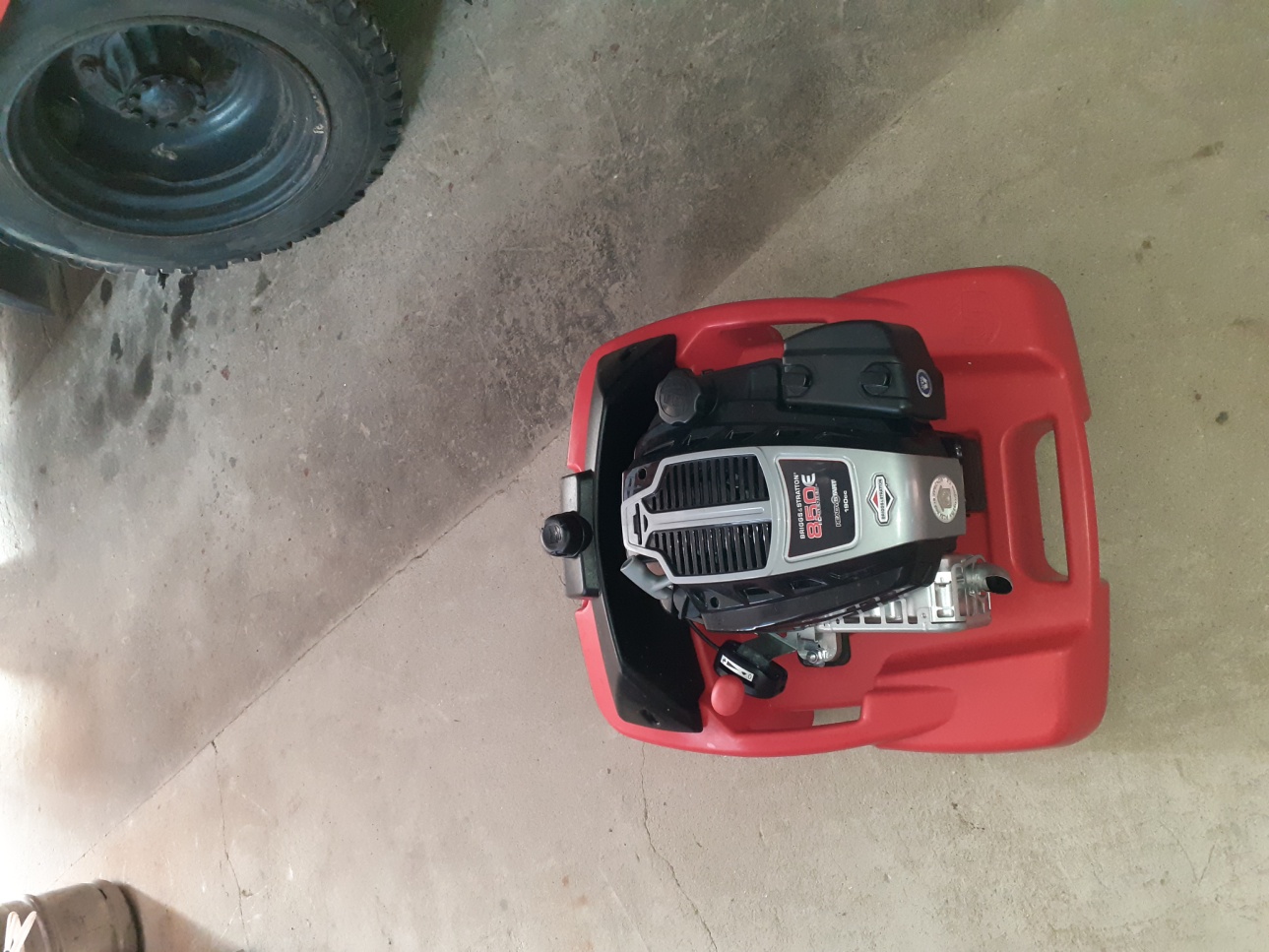 